SCHEDA DI ISCRIZIONE AI CORSI ESTIVI 2023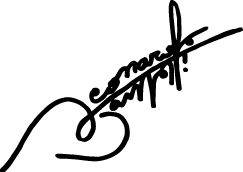 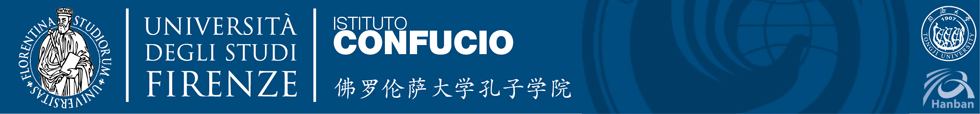 Data									FirmaDATI PER LA FATTURAZIONELa fattura sarà intestata alla persona iscritta al corso; salvo richiesta di diversa intestazione alla società presso cui si lavora.Per i privati cittadini le quote sono esenti IVA ex art. 10 DPR 633/1972.Per gli Enti e le Società le quote devono essere maggiorate dell' IVA al 22 %, salvo esenzioni dovute a norma di legge. In tal caso è necessario effettuare il bonifico di importo pari alla quota di iscrizione + IVA al 22% .Le quote di iscrizione ai corsi degli studenti Unifi NON saranno assoggettate a fatturazione in quanto contribuzione studentesca.Il modulo deve essere obbligatoriamente compilato in ogni sua parte (scheda iscrizione e dati per la fatturazione) con PC o in stampatello.Cognome e NomeTelefonoE-mailEtàProfessione /studente di UniFi Corso scelto□  Cinese commerciale avanzato (livello HSK4)□ Preparazione esame HSK 3□ Cinese per il turismo (livello HSK2)□ Cinese intensivo lingua cinese (per principianti)CognomeNomeCodice FiscaleData di nascitaLuogo di nascitaEmailRESIDENZAIndirizzoNumero CivicoCittàCapstudente di UniFisinonoPer fatture a Enti o SocietàRagione SocialePartita IVAIndirizzo Sede LegaleComuneCapindicare cognome e nome della persona che ha effettuato il bonificoindicare cognome e nome della persona che ha effettuato il bonificoindicare cognome e nome della persona che ha effettuato il bonificoindicare cognome e nome della persona che ha effettuato il bonificoindicare corso a cui si è iscrittiindicare corso a cui si è iscrittiindicare corso a cui si è iscrittiindicare corso a cui si è iscritti